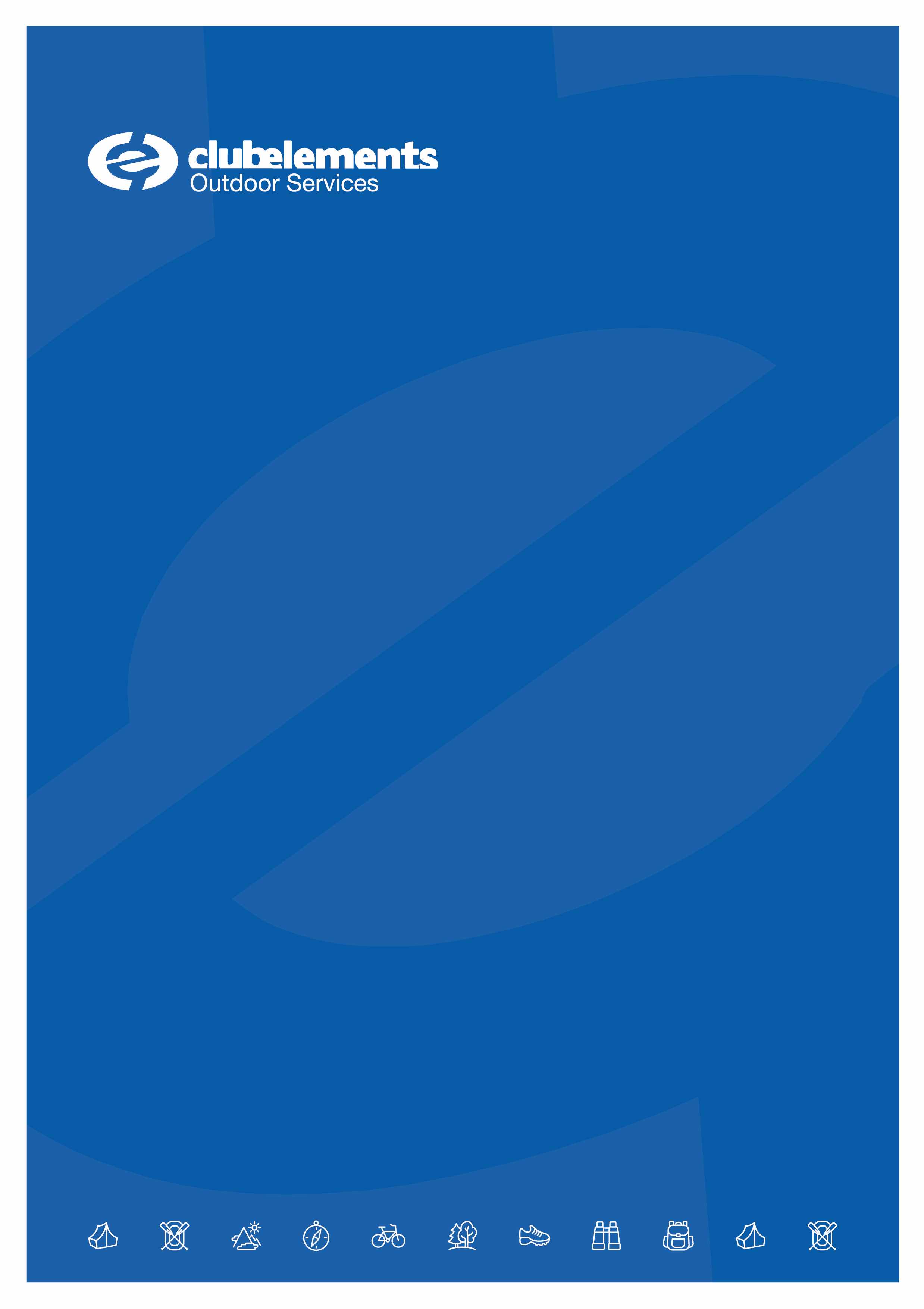 IES Francisco de GoyaMultiaventura CardonaDel 06 al 08 de Maig del 2020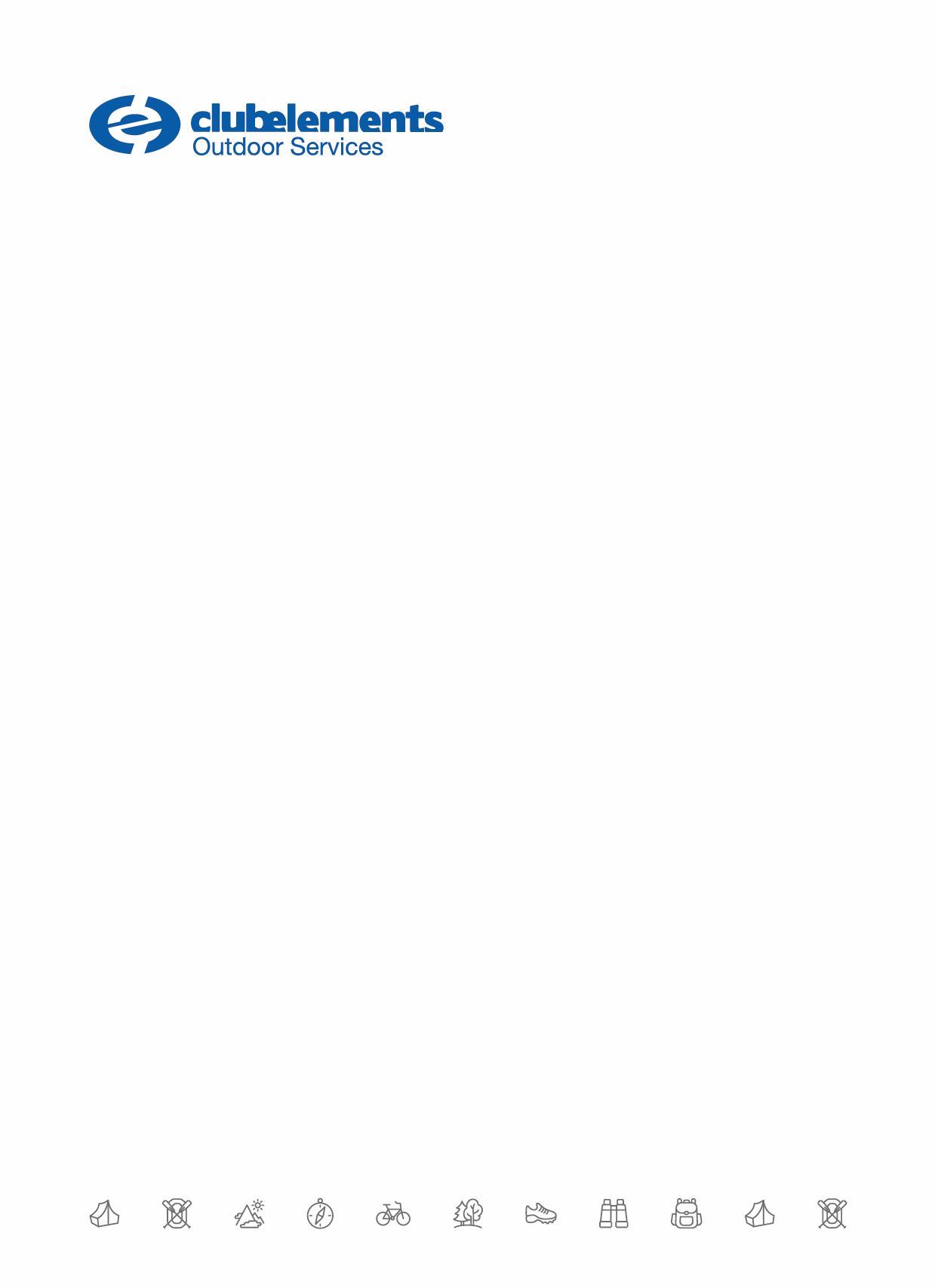 Estada a CardonaVilar Rural de Cardona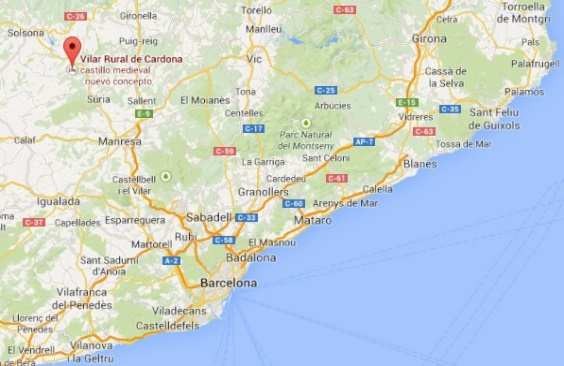 El Vilar Rural de Cardona és un hotel, amb una estructura semblant a un poble, envoltat de la tranquil·litat pròpia de la Vall del Cardener. Un territori de grans boscos i extensions de conreu, juntament amb profundes valls i suaus talaies.Capacitat:	Disposa	de	99	habitacions,	dobles,	triples,	quàdruples	i	habitacions comunicades. Algunes amb sortides al Jardí i amb vistes a camps de conreu.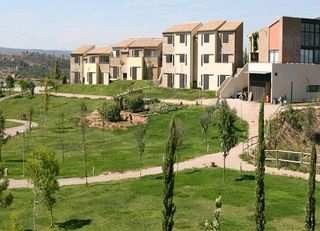 Serveis de les habitacions:Bany complert amb dutxaCalefacció i aire condicionat.TV i WifiEquipaments de Lleure/Esportius:Piscina cobertaSala de JocsEstanyHortGranjaMasoveraParc InfantilInstal·lacions:Sala de Jocs	Parc InfantilLavabo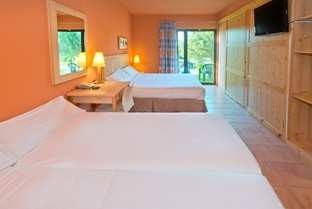 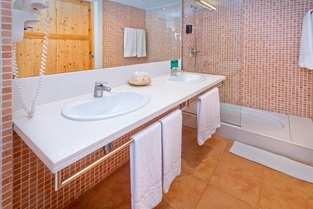 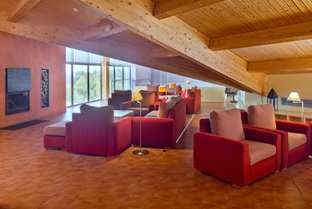 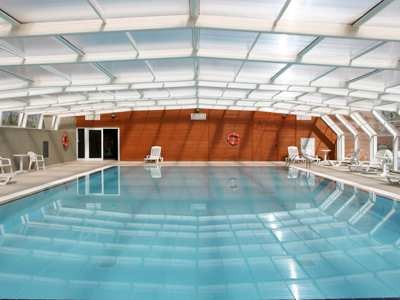 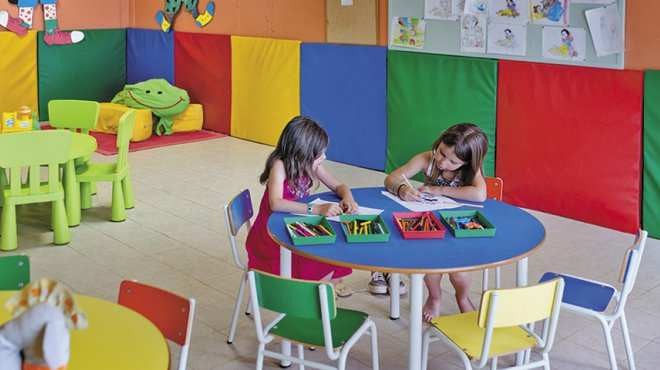 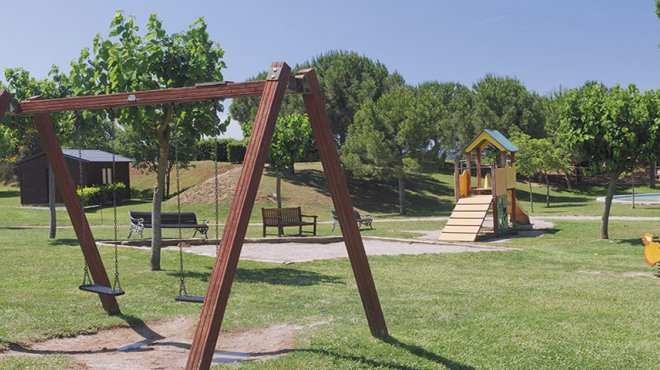 HabitacionsAltellPiscina Coberta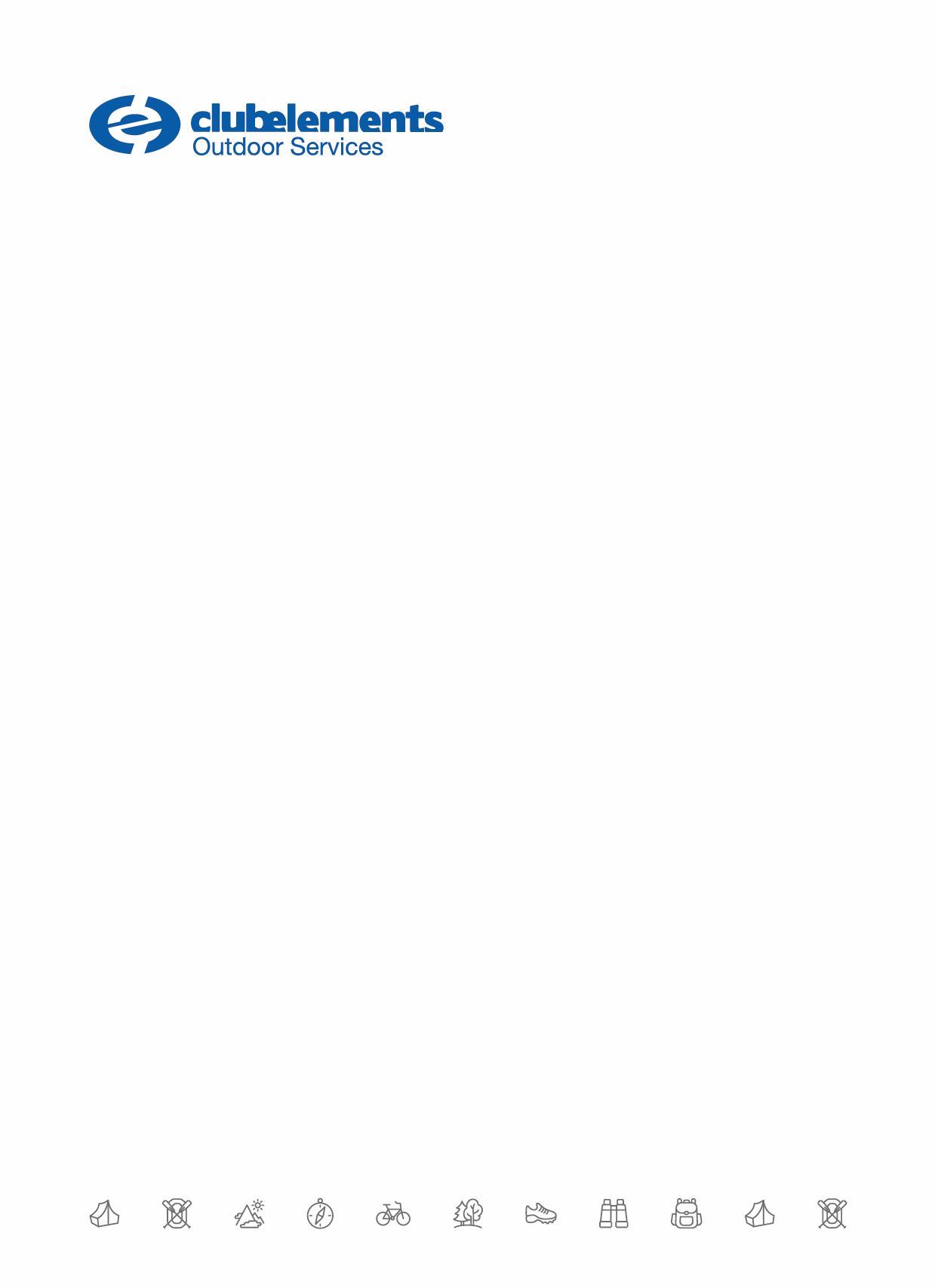 Programa d’ActivitatsLes activitatsJocs de treball en equipEn aquesta primera activitat farem diferents jocs on treballarem el diàleg, la cooperació i la coordinació dins el grup. Es tracta d’un conjunt de jocs on la bona comunicació entre els membres d’un mateix equip és molt important per a superar amb èxit el joc.Al ser la primera activitat de les colònies tant monitor/es com infants aprofitaran aquesta estona per a conèixer-se d’una manera divertida.ESCALADAConsisteix en escalar una paret més o menys vertical fins a un determinat punt. El monitor està assegurant en tot moment a l’alumne a través d’una corda i amb tots els aparells de control necessaris. L’esforç, l’autosuperació, la concentració i la coordinació són les principals habilitats que es desenvoluparan.BUBBLE FOOTBALL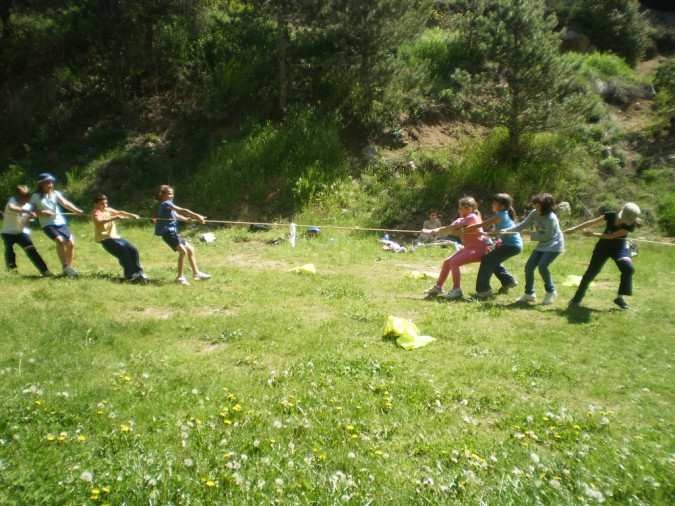 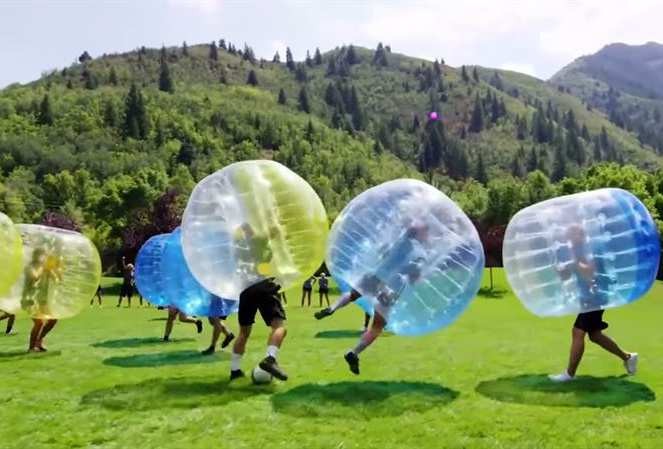 Aquesta nova activitat desconeguda per la majoria es convertirà amb un activitat molt atractiva i divertida. El bubble football es juga dins d’una bombolla de plàstic gegant i tot s’hi val. En aquest cas no serà tant fàcil fer gols, prou feina tindran els jugadors/es en mantenir l’equilibri. Els millors moments es donen quan els jugadors/es es xoquen entre sí quan intenten agafar la pilota.ORIENTACIÓEn aquesta activitat realitzarem una petita explicació per conèixer les diferents formes d’ orientar-se, ja sigui amb elements naturals o artificials. Nosaltres farem servir un element artificial que serà un mapa i un cop sapiguem com interpretar-lo realitzarem una cursa d’orientació per tots els voltants dels vilar.PISCINAEs realitzaran diferents jocs en la piscina del vilar on els infants gaudiran a la vegada que desenvolupen moltes habilitats. Podran fer relleus, caminar sobre la lona gegant que flota a la piscina i fer curses dins de l’aigua.JOC DE NIT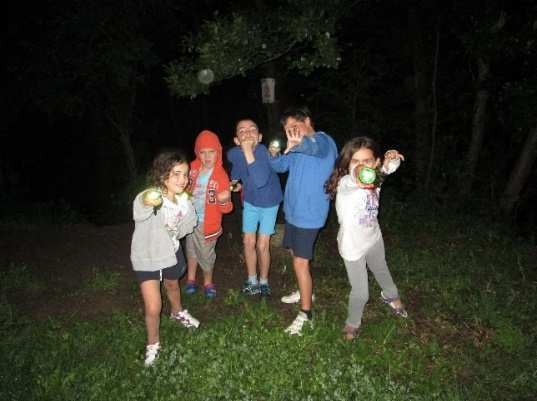 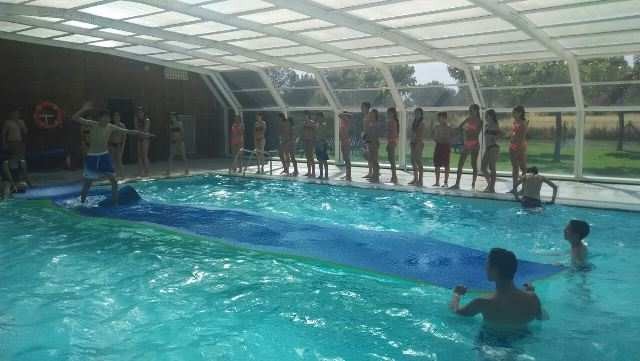 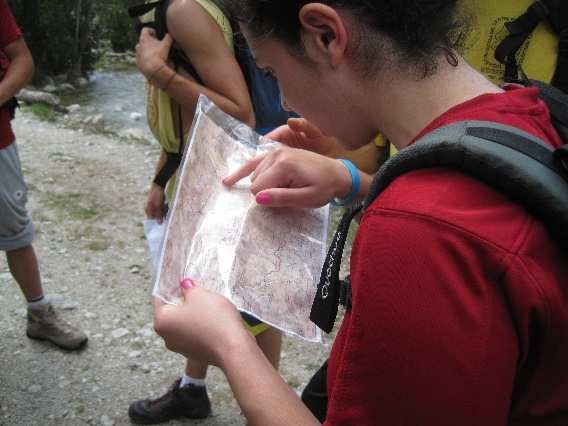 En aquest espai realitzarem diferents activitats on la foscor i les llanternes seran les protagonistes. Des de jocs de més moguts als espais exteriors fins a jocs “indoor” dins les instal·lacions, on els nois i noies hauran d’aprofitar les avantatges que suposa jugar en aquest entorn noc1r Dia2n Dia3r DiaMATÍGimkana IPAD’s CARDONAROTACIONS:BTTEscalada + Jocs de treball en equipBubble Football+ Kimball-Orientació + Piscina VilarMIGDIADinarDinarDinarTARDAROTACIONS:BTTEscalada + Jocs de treball en equipBubble Football + KimballROTACIONS:BTTEscalada + Jocs de treball en equipBubble Football + KimballCOMIAT I RETORNNITJoc de nitFesta de ComiatCOMIAT I RETORN